Introductie Windows 10 InleidingZodra Windows 10 is opgestart, opent automatisch het bureuablad zoals we altijd gewend zijn van de oudere Windows versies. Er zijn een aantal belangrijke/handige sneltoetsen om het u makkelijker te maken:Bijvoorbeeld:ctrl+z = fout/handeling ongedaan makenWindowsvlag+E = Verkenner openen (hier kunt u alles wat u maakt vinden)Windowsvlag+L = computer vergrendelenEn een hele belangrijke is: indien u niet weten wat te doen, op het item gaan staan en rechtermuisknop klikken voor meer mogelijkhedenNaar alle apps en het app venster (Startpagina)Klik de witte Windows vlag in linker onderhoekHet App scherm verschijnt in verkleinde versieSleep de gewenste apps van het linkerveld naar het grotere rechterveld in groepenIntroductie diverse Instellingen vanuit de windowsvlagKlik Windows vlag - InstellingenDiverse instellingen zijn hier te vinden, waaronder Accounts – Beveiligen – Updates etc.Het Vergrendelscherm en Achtergrond zijn te vinden onder Persoonlijke instellingenRekenmachine of Internetexplorer in startpagina zettenGa naar de linkeronderhoek - Klik op het vergrootglas (Zoeken)Typ rekenmachine in het zoekvenster – (het programma verschijnt boven in het veld)Rechtermuis klik op het icoontje van Rekenmachine – kies Aan Start vastmakenHet icoontje staat achteraan in het startmenu, sleep het op de gewenste plaats/groepDezelfde handelingen uitvoeren om het Internet Explorer in Start te krijgenTaakbalk indelen om snel een veel gebruikt programma te kunnen openenOpen het Startmenu (linkeronderhoek)Rechterklik op de Verkenner – Meer - Aan Taakbalk vastmakenVervolgens op dezelfde manier de meest gebruikte programma’s in de Taakbalk zetten. (zoals: Paint, knipprogramma, rekenmachine en Office programma’s)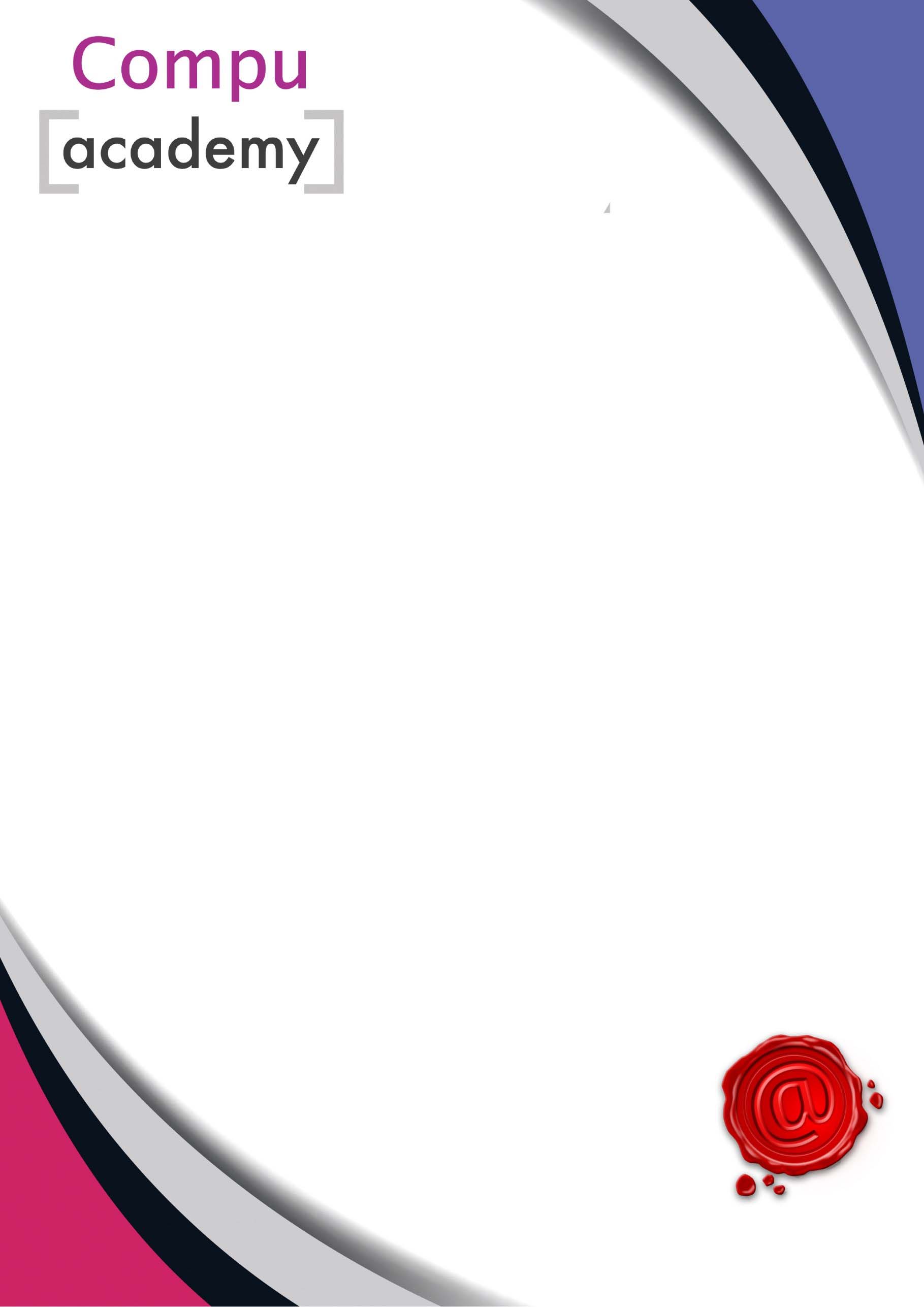 